Название фирмы:                                                                                                                                                              _Размеры арендуемой площади:       м  х        м  =        м².  АРЕНДА  ВЫСТАВОЧНОГО  ОБОРУДОВАНИЯ:ПЛАН ВЫСТАВОЧНОГО СТЕНДА:На плане обязательно указать расположение всего заказанного оборудования - светильников, розеток, дверей и т. д. Можно просто копировать в план значки из таблицы, только мебель нужно увеличивать в 2 раза, остальные элементы даны уже в нужном масштабе.  При большой площади стенда план можно изобразить на отдельном листе.  ОФОРМЛЕНИЕ СТЕНДА:Надпись на фризе: (До 15 знаков - бесплатно, свыше - 120 руб. за знак)СУММА =              руб.  Полный каталог оборудования и технические требования - http://radelexpo.ru/member/stand/Цены указаны с учетом НДС. ----------------------------------------------------------------------------------------------------------------------------------------------------------------Всего к оплате по Приложению 1 (с учетом НДС):                          +                          =                      руб.      аренда оборудования           оформление стендаОтветственный представитель компании-участника:                                         /                                      / 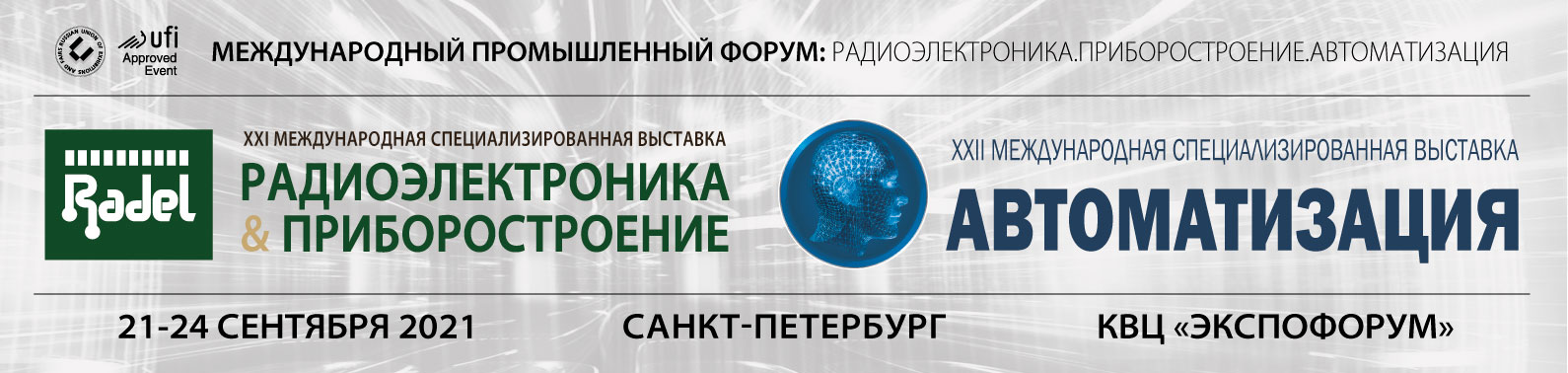 Регистрационный №Приложение 1 к Договору-заявке на участие в выставке ЗАЯВКА НА СТРОИТЕЛЬСТВО И ОФОРМЛЕНИЕ СТЕНДА, АРЕНДУ ВЫСТАВОЧНОГО ОБОРУДОВАНИЯПриложение 1 к Договору-заявке на участие в выставке ЗАЯВКА НА СТРОИТЕЛЬСТВО И ОФОРМЛЕНИЕ СТЕНДА, АРЕНДУ ВЫСТАВОЧНОГО ОБОРУДОВАНИЯКонфигурация стенда (нужный тип отметить "галочкой" ): Тип площади (нужный тип отметить "галочкой" ):      - линейный (А);  - угловой (B);  - торцевой (C);  - отдельный остров (D).   - оборудованная - необорудованная**Все работы на стендах должны проводиться в соответствии с требованиями «Руководства для организаторов и экспонентов мероприятий, проводимых на территории МКВЦ «ЭКСПОФОРУМ»*Все работы на стендах должны проводиться в соответствии с требованиями «Руководства для организаторов и экспонентов мероприятий, проводимых на территории МКВЦ «ЭКСПОФОРУМ»Обозн.НаименованиеЦенаК-воСуммаПодключение электроснабжения до 5 кВтПодключение электроснабжения до 5 кВт3500Подключение электроснабжения до 10 кВтПодключение электроснабжения до 10 кВт6400Подключение электроснабжения до 20 кВтПодключение электроснабжения до 20 кВт9800Ковровое покр. для необоруд. площади м2Ковровое покр. для необоруд. площади м2760Элемент стены 1,0 х .1950Элемент стены 0,5 х .1400Элемент стены полупрозрач. 1х2,5 м.3400Фриз радиальный, R=11300Фризовая панель h=0,4, 1м/п750Дверь раздвижная5450Дверь распашная 5450Инфостойка 100х50, h =1,1 м3800Инфостойка с двер. 100х50, h =1,1 м4200Инфостойка 50x50, h=1,1 м2900Инфостойка радиал. R=1, h=1,1 м5250Шкаф архивный 100х50, h=0,7 м2300Витрина  1,0 х 0,5 х 4200Витрина  0,5 х 0,5 х 3500Витрина  1,0 х 0,5 х 5300Витрина  0,5 х 0,5 х 5000Подиум 1х0,5м h=1,1м2700Подиум  1,0 х 1,0, h=1,1 м3300Стеллаж (5 полок) металлический2550Стол  D80 2200Стол 80 х 802200Стол 80 х 1202550Стол барный, h=1,2 м2200Стул мягкий (тканевая обивка)900Стул барный1250Диван 140х85 см12000Вешалка настенная490Корзина для бумаг300Журнальная подставка, 8 карм. карманов*1700Светильник СПОТ, 100 Вт1700Прожектор галогеновый   150 W1200Прожектор галогеновый   500 W2500Розетка 220 В; до 3,0 кВт1200Кулер + 2 бутыли воды7000Плазменная панель/ЖК панель 50``220000Подвес/стойка для плазмы/ЖК4900СУММА =                 руб. СУММА =                 руб. СУММА =                 руб. СУММА =                 руб. Для стендов типа «B», «C» и «D»  укажите количество фризов с надписью: Для стендов типа «B», «C» и «D»  укажите количество фризов с надписью: Для стендов типа «B», «C» и «D»  укажите количество фризов с надписью: Для стендов типа «B», «C» и «D»  укажите количество фризов с надписью: Для стендов типа «B», «C» и «D»  укажите количество фризов с надписью: Для стендов типа «B», «C» и «D»  укажите количество фризов с надписью: Для стендов типа «B», «C» и «D»  укажите количество фризов с надписью: Для стендов типа «B», «C» и «D»  укажите количество фризов с надписью: Для стендов типа «B», «C» и «D»  укажите количество фризов с надписью: Для стендов типа «B», «C» и «D»  укажите количество фризов с надписью: Для стендов типа «B», «C» и «D»  укажите количество фризов с надписью: Для стендов типа «B», «C» и «D»  укажите количество фризов с надписью: Для стендов типа «B», «C» и «D»  укажите количество фризов с надписью: Для стендов типа «B», «C» и «D»  укажите количество фризов с надписью: Для стендов типа «B», «C» и «D»  укажите количество фризов с надписью: Наименование услугиНаименование услугиНаименование услугиНаименование услугиНаименование услугиНаименование услугиНаименование услугиНаименование услугиНаименование услугиНаименование услугиЦенаЦенаЦенаК-воК-воСуммаСуммаСуммаДополнительные знаки на фризе (1 буква)Дополнительные знаки на фризе (1 буква)Дополнительные знаки на фризе (1 буква)Дополнительные знаки на фризе (1 буква)Дополнительные знаки на фризе (1 буква)Дополнительные знаки на фризе (1 буква)Дополнительные знаки на фризе (1 буква)Дополнительные знаки на фризе (1 буква)Дополнительные знаки на фризе (1 буква)Дополнительные знаки на фризе (1 буква)120120120Логотип на мебель (до 0,6 м2), шт.Логотип на мебель (до 0,6 м2), шт.Логотип на мебель (до 0,6 м2), шт.Логотип на мебель (до 0,6 м2), шт.Логотип на мебель (до 0,6 м2), шт.Логотип на мебель (до 0,6 м2), шт.Логотип на мебель (до 0,6 м2), шт.Логотип на мебель (до 0,6 м2), шт.Логотип на мебель (до 0,6 м2), шт.Логотип на мебель (до 0,6 м2), шт.275027502750Логотип на фриз (до 0,6 м2), шт.Логотип на фриз (до 0,6 м2), шт.Логотип на фриз (до 0,6 м2), шт.Логотип на фриз (до 0,6 м2), шт.Логотип на фриз (до 0,6 м2), шт.Логотип на фриз (до 0,6 м2), шт.Логотип на фриз (до 0,6 м2), шт.Логотип на фриз (до 0,6 м2), шт.Логотип на фриз (до 0,6 м2), шт.Логотип на фриз (до 0,6 м2), шт.275027502750Оклейка цветной пленкой, м²Оклейка цветной пленкой, м²Оклейка цветной пленкой, м²Оклейка цветной пленкой, м²Оклейка цветной пленкой, м²Оклейка цветной пленкой, м²Оклейка цветной пленкой, м²Оклейка цветной пленкой, м²Оклейка цветной пленкой, м²Оклейка цветной пленкой, м²950950950Полноцветная печать пленок по эскизам экспонента и оклейка, м²Полноцветная печать пленок по эскизам экспонента и оклейка, м²Полноцветная печать пленок по эскизам экспонента и оклейка, м²Полноцветная печать пленок по эскизам экспонента и оклейка, м²Полноцветная печать пленок по эскизам экспонента и оклейка, м²Полноцветная печать пленок по эскизам экспонента и оклейка, м²Полноцветная печать пленок по эскизам экспонента и оклейка, м²Полноцветная печать пленок по эскизам экспонента и оклейка, м²Полноцветная печать пленок по эскизам экспонента и оклейка, м²Полноцветная печать пленок по эскизам экспонента и оклейка, м²305030503050